Boomerangs Minutes 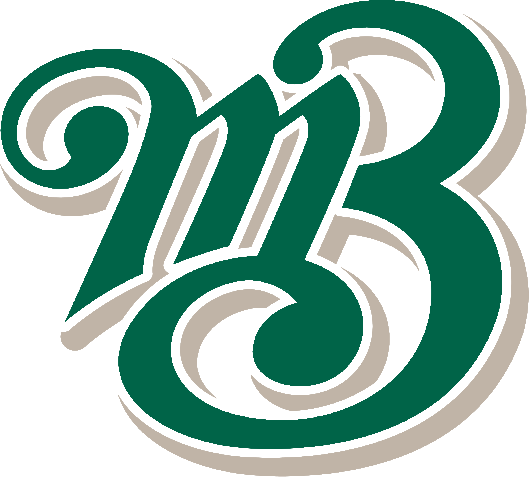 Date | time 29/05/2019 7:45 PM |Meeting called to order by In AttendanceAttendees:	Wayne Quick (President), John Mossop (Snr-Vice President), Jason Picot (Vice President), Joshua Voigt (Secretary), Ann Voigt (Treasurer), Chris Jordan, Ty JohnstoneApologies:	Virginia Petherbridge, Stephen Petherbridge, Joel Pettigrew, Jake Bramble, Richard CampbellApproval of MinutesThe minutes from the 01/05/2019 were read and accepted.Moved Josh, Seconded TyBusiness Arising from Previous MinutesDouble Check WWCC/RSA/First-Aid Lists and expiry datesOld Boys Day – 28th July Vs PhoenixThe My Community Project grant is closed/submitted – voting opens soon.SPLC issues are slowly being resolved – meeting with SPLC and Softball on Thursday CorrespondenceChris Mannweiler – Ground Hire Costs/Umpire RequestsCameron Bulluss – Essentials for Athletic Performance & Injury PreventionTeam App – Michael Karnaghan has set it upScott Foster – Balls InvoiceNBA – Behaviour of Players, Coaches and VolunteersThompson Pies – Debtor StatementNBA – NSW Working With Children Check - Free Education SessionJason Picot – NSW Country CalendarOnya Screenprinting – Outstanding April InvoiceNBA – New Baseballs & New RuleNBA – Approval of Change of Venue Request (3rd/4th grade 20th July 2019, from Lumsden to Boomerang Field)NBA – Zooka RulesNBA – Old Boys DayNBA – Junior Meeting MinutesTori Vella – Town Hall MeetingNBA – Little League Rule ChangesNBA – 5th & 6th Grade Players Uni/BoomerangsWayne Quick – Issues with Softball Diamond BuildingDamiano Sarnelli – Molycop LogoOnya Screenprinting – Hoodies Design ConfirmationWayne Quick – Signs for DugoutsMartin Robards – Active Kids VoucherGrahame Cassel - Emerging Players Development ProgramNBA – Player Protection PolicySportsTG – Cheyne Bramble Registration ConfirmationSPLC – Meeting Minutes May 2019Jethro Palmer – School Softball GamesNBA – Revised Junior DrawNBA – Player Protection Policy BreachesPayless Promotions – Lanyards & Backpacks OrderBaseball Australia – Letter from Cam ValeSPLC – Baseball/Softball Allocations DiscussionSPLC – Section 355 Park Committee - Governance requirementsMisc. – Broken lock on Boomerang fieldPayless Promotions - Order & Payment Confirmation Required Job #129861Treasurer’s ReportMBBC Inc. Main:MBBC Inc. Canteen Account:Grants Account: Moved Ann, Seconded JoshNBA ReportNBA Representative & Light Meter at each Major League Game.We have been asked to attend the NBA meeting next week.Update Lists on the NBA Website.University vs Boomerangs game got moved.MPIO workshop.Junior League Trivia Nights.SPLC ReportSee AttachedGeneral BusinessChris:Crocs Tour - 5 players for 4th Grade missing from 29th June – 27th July (Brandon 20th)Josh: Pub crawl was greatWill be away 17th – 22nd JuneSenior League Umpire this SundayAnn:Rang Allfabs about stone dust ($6/bag)Cleaned gear shed Again!John:Mick Hassett Cup Day – Next Home game against Belmont (30th June)Sunday Workers for 5th/6th Grade at Boomerang Field (Wayne will run it)Need to start Championships discussionsJason:Getting together Sat/Sun for NBA MeetingGradings still need more work – going the right directionSocial Dates – Need to figure out more dates and publicise itRoster needs to be doneChocolate DriveBonello Masters – 8th SeptemberLittle League team got merged with Maitland – Want to talk to the NBA about changing it upTy:Locks for the inside batting tunnelField Maintenance between games Wayne:Lot of dramas behind the scene, need to slow down and start to enjoy it againNeed to keep an eye on players doubling up and game times.Next Meeting16/07/2019 @ 7:00 pm @ Beauford HotelMotion to adjourn was made at 9:12 pm and was passed unanimously.MBBC Inc. Main Account782236229MBBC Inc. Canteen Account72138541Opening Balance – 21.03.2019$3114.10Opening Balance – 21.03.2019$1166.31Incoming$7066.64Incoming$5947.65Expenses$6976.27Expenses$3048.04Closing Balance – 1.5.2019$3204.47Closing Balance 1.5.20194065.92MBBC Inc. Grants Account721808947Total BalanceTotal BalanceOpening Balance – 21.03.2019$31,216.73$35.777.00$35.777.00Incoming$35.777.00$35.777.00Expenses$2710.12$35.777.00$35.777.00Closing Balance – 1.5.2019$28,506.61$35.777.00$35.777.00Expenses:Expenses:Incoming:Incoming:Bunnings Keys and PaintRed Stitches ClothingSeason Launch at The BeaufordTeam FeetRefund Active KidsColesWoolworths Umpire Fees Emmsee Hats Team Leard players shirts Glove payment (transfer) Square to canteen $61.90$31.50$1576.50$535.00$1047.22$100.00$82.29$606.07$293.21$129.40$185.00$170.40$230.00$40.00$625.00$1011.78$35.00$216.00Loan for Team Feet RMS SportsTGRaffle MoneyClothing/Apparel Square – fees/clothesCanteen return$1047.22$1,100$753.82$120.00$1745.00$1524.13$776.47Expenses:Expenses:Incoming:Incoming:Coles Candy Time (big League Chew) Woolworths NSW. Liquor Licence     Red Frogs MGH packaging  Liquorland  Umpire Canteen Purchases USA foods (seeds) Bunnings Gas BottlesTransfer $469.05$239.76$66.05$110.00$99.96$27.58$583.00$40.00$776.47$45.99$53.90$53.90$1.45Season launch The Beauford  Cash for Raffle Takings (Belmont) Candy Time (big League chew) Takings Square Reader takings Refund from SPLC (soils) Takings 27/28th $583.00$120.10$1240.00$100.00$30.00$216.00$1935.15$1772.40Expenses:Expenses:Incoming:Incoming:Ausport Equipment 	Loan for club Socks	$1662.90$1047.22